FORMULAIRE DE CANDIDATUREAppel régional à projets ouvert du 1er juin au 31 août 2022Dans quel contexte local, régional et international devra évoluer le projet et à quels besoins précis doit-il répondre ?Quel est le problème principal à résoudre, quels en sont les causes et les effets ?Objectif généralObjectifs spécifiquesRésultats et/ou produits attendusEn quoi consiste le projet ? Quelles sont les principales étapes du projet ? Pour rédiger cette partie, le porteur du projet peut s’appuyer sur les résultats à atteindre du projet.  Combien de temps va durer le projet ? Quel est le budget prévisionnel du projet ?  Comment la durabilité/pérennité du projet sera-t-elle assurée ?Qui sont les bénéficiaires, directs et indirects, du projet ? Préciser aussi combien de personnes seront impactées par le projet ?  Dans quelles mesures le projet apporte-t-il une valeur-ajoutée et quels sont les principaux éléments novateurs ?Expliquez pourquoi et comment le projet requiert de l’expertise francophone pour atteindre ses objectifs ?En quoi l’accompagnement de l’AUF est-il utile pour atteindre les objectifs du projet ?Quels sont les facteurs et conditions échappant au contrôle direct du projet et qui sont nécessaires pour atteindre les objectifs ? Quels sont les risques à prendre en compte ?Comment les risques seront atténués ?Veuillez fournir une description détaillée des activités et de la méthodologie de travail à utiliser pour atteindre les objectifs (y compris les principales étapes, les indicateurs mesurables, etc.)Quels sont les mécanismes mis en place pour assurer la qualité du projet ?Comment l'évaluation des activités sera-t-elle menée ?Quelles sont les mesures qualitatives spécifiques mises en place, ainsi que les indicateurs prévus pour contrôler les résultats de l'activité ? Comment la diffusion sera-t-elle organisée ?Comment les activités d'exploitation assurent-elles une utilisation optimale des résultats pendant et après le déroulement du projet ? (Précisez les rôles, les responsabilités et les groupes cibles)Dans quelle mesure la mise en œuvre du projet est-elle organisée ? Quelle est la répartition des tâches entre les différents partenaires ?Un comité de pilotage est-il prévu pour le suivi et l’évaluation du projet ?Parité homme/femme au sein de l’équipe du projetDans quelle mesure une communication au sein du consortium est-elle assurée au service des échanges permanents et efficaces entre les partenaires du projet ?Existe-il un plan de communication du projet avec pour objectifs de rendre le projet visible à l’extérieur et les moyens de communication à mettre en place pour atteindre ces objectifs ?Impact économique (le cas échéant)Impact écologique (si applicable)Impact éducatif (le cas échéant)Autres types d’impacts espérésComment l'impact de ce projet sera-t-il rendu durable au-delà de sa durée de vie ?Quelles sont les suites envisagées du projet ? Dans quelles conditions et avec quels partenaires une suite est-elle envisageable ?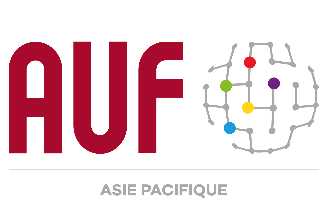 Appel à projetsGouvernance et Valorisation de la Recherche en Asie-Pacifique (GOVARAP)  Appel régional à projetsRecherche-innovation en région Asie-PacifiqueAUF Asie-PacifiqueÉTABLISSEMENT PORTEUR DU PROJETNom de l’établissement porteur du projet : À compléter et signer par le plus haut responsable de l'établissement membre de l'AUF, porteur du projet Nom et prénom				Titre : 		Signature et cachet (obligatoires)RESPONSABLE DU PROJET AU SEIN DE L’ÉTABLISSEMENTNom et prénom : Titre : 				Fonction : Adresse électronique : Faculté de rattachement :Nom du laboratoire de recherche et de l’équipe :INFORMATIONS GÉNÉRALES SUR LE PROJETThématique (domaine d’expertise) :Titre du projet :Résumé du projet (10 lignes max.) :Durée du projet (mois) :Montant total du projet : Montant demandé à l’AUF :CONTEXTE (1 page max.)OBJECTIFS ET RÉSULTATS ATTENDUS / LIVRABLES (1/2 page max.)RÉSUMÉ DU PROJET (1 page max.)PUBLICS CIBLES ET BÉNÉFICIAIRES (10 lignes max.)CARACTÈRE INNOVANT DU PROJET (10 lignes max.)DIMENSION FRANCOPHONE (1/2 page max.)HYPOTHÈSES ET RISQUES (1/2 page max.)DESCRIPTION DE LA MÉTHODOLOGIE MISE EN ŒUVRE (2 pages max.)PLAN DE CONTRÔLE ET QUALITÉ (1/2 page max.)DISSÉMINATION ET EXPLOITATION DES RÉSULTATS DU PROJET (1/2 page max.)MANAGEMENT (PILOTAGE) DU PROJET (1/2 page max.)COMMUNICATION (1/2 page max.)IMPACT POTENTIEL DU PROJET (1/2 page)DURABILITÉ (1/2 page)Documents à joindre au formulaire (obligatoire)Membres de l’équipe de projet (Veuillez lister dans un tableau les membres du projet en précisant pour chacun : responsabilités dans le projet, nom, prénom, établissement ou institution de rattachement, faculté/département ou laboratoire de rattachement).Curriculum vitae des membres du projet (Pour chacun des membres du projet, un curriculum vitae synthétisé en 2 pages + liste de 5 publications significatives au choix).Membres du comité de pilotage et/ou de suivi du projet (Pour chaque membre de chaque comité, merci d'indiquer sous forme de tableau : son nom et prénom – service, département ou faculté de rattachement - son titre - son établissement de rattachement pour les membres relevant aux établissements/organisations partenaires du projet – son rôle dans le projet)Lettres d'appui des établissements partenaires au projet (Pour chacun des établissements impliqués, une lettre signée de la direction des relations internationales ou du rectorat appuyant la participation du ou des membres du projet concerné(s)).Lettres d'engagement financier (Une lettre signée de l'autorité compétente pour chacun des co-partenaires, qui valide et précise les modalités de l'engagement financier. Les apports en nature devront être chiffrés financièrement).Chronogramme des activités et tableau budgétaire équilibré.